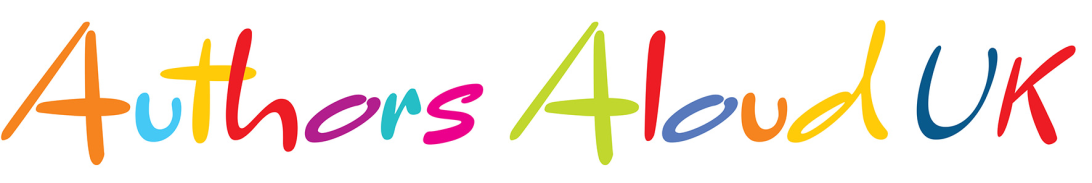 AUTHOR TOURS  EXPRESSION OF INTEREST FOR AUTHOR VISITAuthors Aloud UK are organising a tour of libraries, schools and bookshops for David Fickling Books author Martin Brown (1 – 5 April 2019) to celebrate the publication of his new book Lesser Spotted Animals 2. There is no cost for hosting an event but host venues do need to meet the criteria set by the publisher. If you are interested in hosting an event in a library / school / local theatre or other venue as part of the tour please complete this expression of interest form and return it to Annie Everall annieeverall@authorsalouduk.co.uk as soon as possibleTour criteria for host venues as set by the publisher:Geographical area: UK wideAudience size:  Between 300 and 500For Years 3,4,5More than one school attending (if possible)Good book salesShape of Martin’s eventsFed up with the same old animals? Got a thirst for more nifty nature knowledge and a love of the unknown underdog? Join bestselling Horrible Histories illustrator Martin Brown in discovering the wonderfully wow wildlife we never get to see in this fact-tastic and tummy-tickling event. About the book: The next instalment in the Lesser Spotted Animals series, about the wonderfully wow wildlife we never get to see. A timely publication in light of the drive to eliminate the use of palm oil and single-use plastic. Discover more brilliant beasts you never knew you needed to know about from the altai argarli to the yellow-bellied glider and everything in between. Jam-packed with wonderful full-colour illustrations, fabulously funny andquirky text, maps and facts, Lesser Spotted Animals 2 is a must have for all non-fiction fanatics aged 7 years plus. Funny and irreverent but factual and interesting – this is non-fiction with attitude!Name of author you would like to have visit (if more than one please complete separate form for each author:  MARTIN BROWN______________________________________________________________________Name (of person making the application): Contact telephone number: Mobile number:Contact address:Contact email___________________________________________________________________Library authority: Name of library/school/theatre that you would like the author to visit:Address: Name of library/school/theatre contact for the event: Library/school/theatre contact telephone number: Library contact email address: Twitter address of the school: @Maximum audience size:How many schools would be invited:Which year groups:Are there any days of the week that you would not be able to host an event: __________________________________________________________________Details of local bookseller you would ask to provide books for sale at the event:Name of Bookseller:Contact name:Contact tel number:Contact email:______________________________________________________________________Brief details of any other information you would like to add to support your expression of interest e.g. how you would deliver and promote the event, how you would secure media coverage etc: Please give an approximate indication of the % book sales you might expect from your event ______________________________________________________________________Nearest tube or mainline station to the school:______________________________________________________________________